Application for appointment to the Stay Up Late Board of TrusteesPlease note – strictly no CVsEducation, training and professional qualifications:Experience, skills and interestsReferees:Please give details of two referees below, and their relationship to you. One should provide an Employment Reference and the other should provide a Character Reference.Please give details of any criminal convictions you have had, excluding any considered “spent” under the Rehabilitation of Offenders Act 1974 (minor motoring offences should be disregarded):……………………………………………………………………………………………………………………………………………..……………………………………………………………………………………………………………………………………………..I declare that I have answered all the questions on this form to the best of my knowledge and that all of the information that I have given is correct.Misleading statements may be sufficient grounds for cancelling any agreements made.Signed………………………………………………………………………….   Date……………………………………………..Please return this form by email or post to:Paul Richards – DirectorStay Up Late2nd Floor Manor OfficesEmmaus Brighton and HoveManor RoadPortsladeBN41 2PAEmail: paul@stayuplate.org“Fight for your right to party”www.stayuplate.org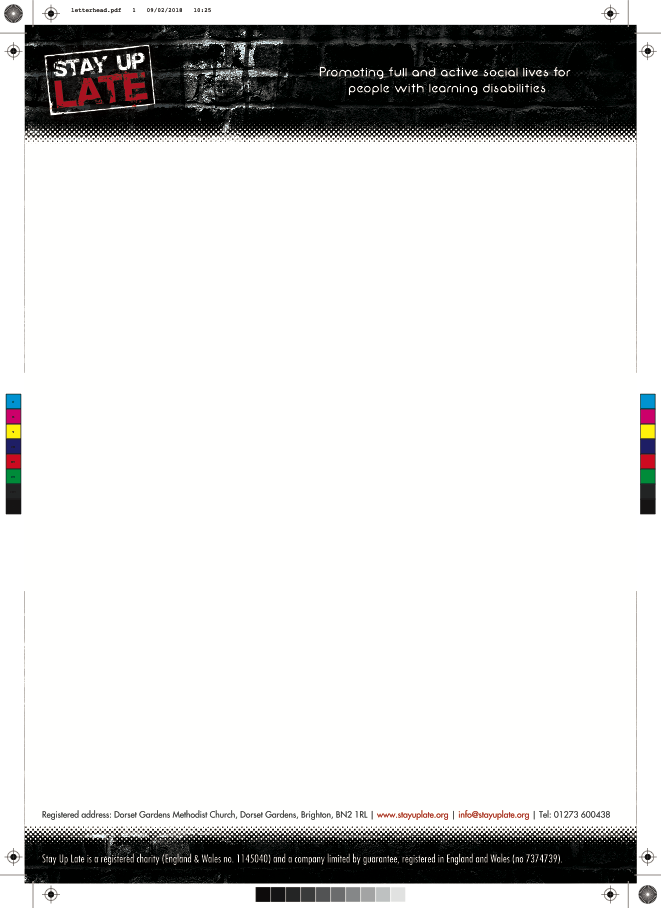 Application Form: TrusteeWhere did you see this post advertised?: Personal detailsLast name:First name:Address:Home phone:Mobile:Email:Current or most recent employmentName and address of employer:Telephone number:Position held:Dates of employment:Brief description of duties and responsibilities:Previous employment – paid or unpaid (Continue on separate sheet if necessary)School, university etc.QualificationsDate obtainedPlease tell us your reasons for wanting to be a trustee of Stay Up LateUsing the trustee profile and person specification as a guide, please outline how your skills and experience meet the criteria of this post (please use specific examples):Name:Name:Position:Position:Address:Address:Telephone:Telephone:Email:Email:Relationship to you:Relationship to you:May we contact them prior to interview if you are shortlisted? Yes/NoMay we contact them prior to interview if you are shortlisted? Yes/No